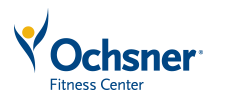 Summer CampsScholarship Application Form(Deadline Friday April 21st, 2017)This application is to determine financial eligibility for Ochsner/OFC Employee’s children to attend Ochsner Fitness Center’s Summer Camps.  These camps are designed for children ages 5 - 13.  The criteria are based on the total household income (under $100,000.00), total number of children and additional ancillary activities.   Each child may receive up to 1 week of camp at no charge.  The camp scholarship will cover normal camp hours that are 9:00 am–4:00 pm, Monday thru Friday. Scholarship camp weeks are only available between May 29th and July 21st. Before care, after care, lunch and swim lessons cost will be the responsibility of the Employee Scholarship applicant. Send both the scholarship application and camp registration forms to Raymond Williams:  raywilliams@ochsner.org or Kidsports fax 504-736-4790.  For more information, contact Kidsports at 504-733-1200 or Ochsner ext. 34200.1. Ochsner Employee Name______________________________________ ID Badge #_________________       Work Phone/Ext _______________ Cell Phone ____________ Email ____________________________    Childs’s Name _______________________________________________    Childs’s Name _______________________________________________    Childs’s Name _______________________________________________      (Multiple children require Camp Registration Forms FOR EACH CHILD)2. Financial Summary/Legal GuardiansOchsner Employee’s Department________________________________Position ________________ Home Address _______________________________ City ____________ State ___ Zip Code _______Employed From __________ to __________ Starting Salary $__________ Final Salary $____________2nd Guardian’s Name_____________________________________________Home Address _______________________________ City ____________ State ___ Zip Code _______Employed From __________ to __________ Starting Salary $__________ Final Salary $____________Present Employer ___________________________________Position ___________________________Employer’s Work Phone _____________________  (May we contact your present employer?) _______3. Participant’s Education (2017-2018)School Name _____________________________________________________________School Address ___________________________________________________________ City ______________________________ State _________ Zip Code ________________School Phone ______________________ Grade _________Annual Tuition ___________ School Name _____________________________________________________________School Address ___________________________________________________________ City ______________________________ State _________ Zip Code ________________School Phone ______________________ Grade _________Annual Tuition ___________ School Name _____________________________________________________________School Address ___________________________________________________________City ______________________________ State _________ Zip Code ________________School Phone ______________________ Grade _________Annual Tuition ___________4. Summer Activities List camps, sports or others that your child will be participating in this summer.Name _______________________________ Date ______________ Cost____________ Name _______________________________ Date ______________ Cost____________ Name _______________________________ Date ______________ Cost____________5. Vacation Time List any family destinations/vacations for this summer.Destination ___________________________ Date ______________ Cost____________ Destination ___________________________ Date ______________ Cost____________Destination ___________________________ Date ______________ Cost____________6. Essay:  Please write a paragraph no more than 300 words on the need for financial assistance and why you think this summer camp would benefit your child and family.